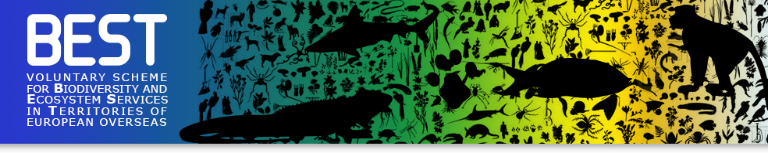 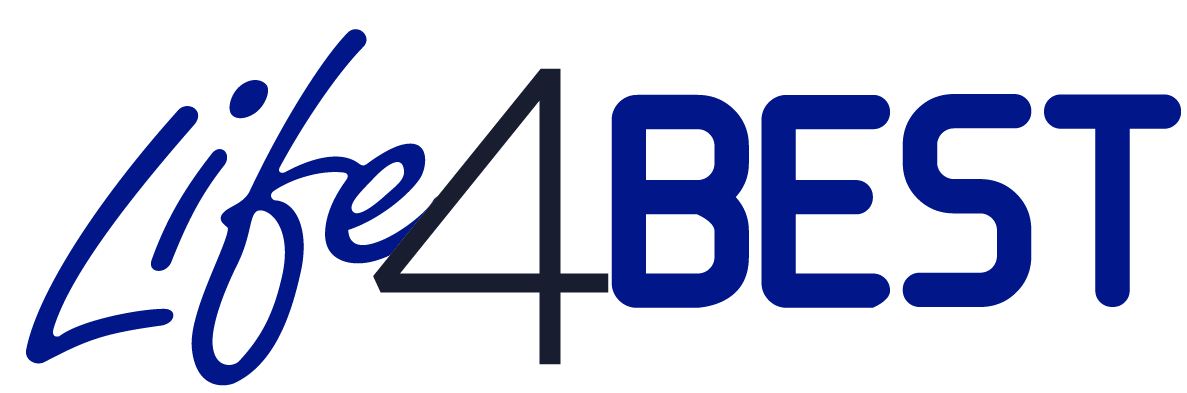 – Appel à propositions 2020 – NOTE DE CONCEPTDécrivez dans les sections ci-dessous la pertinence de votre proposition et détaillez comment le projet est conçu en un total de 1500 mots maximum (soit 3 à 4 pages environ). NOTE DE CONCEPTDécrivez dans les sections ci-dessous la pertinence de votre proposition et détaillez comment le projet est conçu en un total de 1500 mots maximum (soit 3 à 4 pages environ). NOTE DE CONCEPTDécrivez dans les sections ci-dessous la pertinence de votre proposition et détaillez comment le projet est conçu en un total de 1500 mots maximum (soit 3 à 4 pages environ). NOTE DE CONCEPTDécrivez dans les sections ci-dessous la pertinence de votre proposition et détaillez comment le projet est conçu en un total de 1500 mots maximum (soit 3 à 4 pages environ).Référence de la proposition:
Compléter avec  la référence disponible sur le portail.Référence de la proposition:
Compléter avec  la référence disponible sur le portail.2020-2020-ContexteDécrivez le contexte dans lequel s’inscrit le projet de manière concise; décrire la situation actuelle, la nature du problème et pourquoi il est important de le résoudre.ContexteDécrivez le contexte dans lequel s’inscrit le projet de manière concise; décrire la situation actuelle, la nature du problème et pourquoi il est important de le résoudre.ContexteDécrivez le contexte dans lequel s’inscrit le projet de manière concise; décrire la situation actuelle, la nature du problème et pourquoi il est important de le résoudre.ContexteDécrivez le contexte dans lequel s’inscrit le projet de manière concise; décrire la situation actuelle, la nature du problème et pourquoi il est important de le résoudre.ObjectifsExposez les objectifs du projet et comment les problèmes susmentionnés seront traités.ObjectifsExposez les objectifs du projet et comment les problèmes susmentionnés seront traités.ObjectifsExposez les objectifs du projet et comment les problèmes susmentionnés seront traités.ObjectifsExposez les objectifs du projet et comment les problèmes susmentionnés seront traités.Pertinence du projet en lien avec les objectifs LIFE4BESTDécrivez brièvement la pertinence du projet par rapport aux objectifs nationaux et locaux, ainsi que par rapport aux priorités de LIFE4BEST, en lien avec les profils d'écosystème régionaux et la stratégie d'investissement (le cas échéant).Pertinence du projet en lien avec les objectifs LIFE4BESTDécrivez brièvement la pertinence du projet par rapport aux objectifs nationaux et locaux, ainsi que par rapport aux priorités de LIFE4BEST, en lien avec les profils d'écosystème régionaux et la stratégie d'investissement (le cas échéant).Pertinence du projet en lien avec les objectifs LIFE4BESTDécrivez brièvement la pertinence du projet par rapport aux objectifs nationaux et locaux, ainsi que par rapport aux priorités de LIFE4BEST, en lien avec les profils d'écosystème régionaux et la stratégie d'investissement (le cas échéant).Pertinence du projet en lien avec les objectifs LIFE4BESTDécrivez brièvement la pertinence du projet par rapport aux objectifs nationaux et locaux, ainsi que par rapport aux priorités de LIFE4BEST, en lien avec les profils d'écosystème régionaux et la stratégie d'investissement (le cas échéant).ActivitésIndiquez les résultats attendus et les activités proposées. Décrivez la logique d'intervention (comment les activités mèneront aux résultats et à l'objectif du projet). ActivitésIndiquez les résultats attendus et les activités proposées. Décrivez la logique d'intervention (comment les activités mèneront aux résultats et à l'objectif du projet). ActivitésIndiquez les résultats attendus et les activités proposées. Décrivez la logique d'intervention (comment les activités mèneront aux résultats et à l'objectif du projet). ActivitésIndiquez les résultats attendus et les activités proposées. Décrivez la logique d'intervention (comment les activités mèneront aux résultats et à l'objectif du projet). Calendrier, risques et ressourcesIndiquez le calendrier prévu et les ressources humaines à mobiliser. Précisez les principaux risques (et hypothèses) liés à la réalisation de votre projet et comment ceux ci seront atténués.Calendrier, risques et ressourcesIndiquez le calendrier prévu et les ressources humaines à mobiliser. Précisez les principaux risques (et hypothèses) liés à la réalisation de votre projet et comment ceux ci seront atténués.Calendrier, risques et ressourcesIndiquez le calendrier prévu et les ressources humaines à mobiliser. Précisez les principaux risques (et hypothèses) liés à la réalisation de votre projet et comment ceux ci seront atténués.Calendrier, risques et ressourcesIndiquez le calendrier prévu et les ressources humaines à mobiliser. Précisez les principaux risques (et hypothèses) liés à la réalisation de votre projet et comment ceux ci seront atténués.Partenariats et parties prenantesDécrivez les principaux acteurs locaux. Qui est ciblé par le projet? Quels partenariats seront mis en place pour le projet? Quelles organisations ont été consultées?Partenariats et parties prenantesDécrivez les principaux acteurs locaux. Qui est ciblé par le projet? Quels partenariats seront mis en place pour le projet? Quelles organisations ont été consultées?Partenariats et parties prenantesDécrivez les principaux acteurs locaux. Qui est ciblé par le projet? Quels partenariats seront mis en place pour le projet? Quelles organisations ont été consultées?Partenariats et parties prenantesDécrivez les principaux acteurs locaux. Qui est ciblé par le projet? Quels partenariats seront mis en place pour le projet? Quelles organisations ont été consultées?Durabilité et valeur ajoutéeIndiquez comment la durabilité du projet sera assurée et le potentiel de réplication du projet. Décrivez si le projet comprend des éléments à valeur ajoutée spécifiques et intègre des questions transversales (telles que l'égalité des sexes).Durabilité et valeur ajoutéeIndiquez comment la durabilité du projet sera assurée et le potentiel de réplication du projet. Décrivez si le projet comprend des éléments à valeur ajoutée spécifiques et intègre des questions transversales (telles que l'égalité des sexes).Durabilité et valeur ajoutéeIndiquez comment la durabilité du projet sera assurée et le potentiel de réplication du projet. Décrivez si le projet comprend des éléments à valeur ajoutée spécifiques et intègre des questions transversales (telles que l'égalité des sexes).Durabilité et valeur ajoutéeIndiquez comment la durabilité du projet sera assurée et le potentiel de réplication du projet. Décrivez si le projet comprend des éléments à valeur ajoutée spécifiques et intègre des questions transversales (telles que l'égalité des sexes).8. Répartition prévue de la subvention (en % du montant total) :Détaillez ici la répartition globale prévue entre les différentes catégories de coûtsCatégories de coûtsCatégories de coûtsRépartition8. Répartition prévue de la subvention (en % du montant total) :Détaillez ici la répartition globale prévue entre les différentes catégories de coûtsRessources humainesRessources humaines   %8. Répartition prévue de la subvention (en % du montant total) :Détaillez ici la répartition globale prévue entre les différentes catégories de coûtsDéplacementsDéplacements   %8. Répartition prévue de la subvention (en % du montant total) :Détaillez ici la répartition globale prévue entre les différentes catégories de coûtsEquipements et fournituresEquipements et fournitures   %8. Répartition prévue de la subvention (en % du montant total) :Détaillez ici la répartition globale prévue entre les différentes catégories de coûtsAutres coûts et servicesAutres coûts et services   %Système de Gestion Environnemental et Social (SGES)
- Questions préliminaires -.Les projets soutenus par LIFE4BEST sont examinés pour les risques environnementaux et sociaux. Veuillez décrire comment le projet abordera les problèmes potentiels concernant les normes SGES et les principes SGES en répondant aux questions suivantes. Veuillez noter que si votre projet est présélectionné pour une proposition complète, il vous sera demandé de soumettre un questionnaire ESMS complet en plus de répondre aux questions préliminaires ci-dessous dans le cas de risques confirmés.Système de Gestion Environnemental et Social (SGES)
- Questions préliminaires -.Les projets soutenus par LIFE4BEST sont examinés pour les risques environnementaux et sociaux. Veuillez décrire comment le projet abordera les problèmes potentiels concernant les normes SGES et les principes SGES en répondant aux questions suivantes. Veuillez noter que si votre projet est présélectionné pour une proposition complète, il vous sera demandé de soumettre un questionnaire ESMS complet en plus de répondre aux questions préliminaires ci-dessous dans le cas de risques confirmés.Système de Gestion Environnemental et Social (SGES)
- Questions préliminaires -.Les projets soutenus par LIFE4BEST sont examinés pour les risques environnementaux et sociaux. Veuillez décrire comment le projet abordera les problèmes potentiels concernant les normes SGES et les principes SGES en répondant aux questions suivantes. Veuillez noter que si votre projet est présélectionné pour une proposition complète, il vous sera demandé de soumettre un questionnaire ESMS complet en plus de répondre aux questions préliminaires ci-dessous dans le cas de risques confirmés.1. Les activités du projet seront-elles réalisées dans une zone ou un territoire habité ou utilisé par des populations autochtones, tribales ou autres peuples traditionnels ? Non OuiVeuillez décrire la consultation tenue avec des représentants des communautés autochtones et partager une copie du rapport le cas échéant. Si aucune consultation n’a eu lieu pour le moment, merci de décrire comment vous prévoyez une telle consultation (300 mots max.):   2. Le projet inclue-t-il des activités pouvant restreindre l’accès des individus à l’espace concerné ou aux ressources naturelles ? Non  OuiVeuillez expliquer si des évaluations ont déjà été menées pour comprendre les impacts potentiels sur les moyens de subsistance des communautés locales et télécharger une copie le cas échéant. Si des impacts ont été identifiés, expliquez comment ils seront atténués:3.   Les activités du projet éviteront-elles les risques d'exacerber les inégalités existantes liées au genre, y compris la violence sexiste, et saisiront-elles les opportunités pour combler les écarts entre les sexes ou soutenir l'autonomisation des femmes? Non  OuiVeuillez expliquer (300 mots max.): 4. Les activités du projet comprendront-elles la construction ou la réhabilitation des infrastructures légères (sentiers, routes d'accès, tours, centres d'accueil, etc.)? Non  OuiVeuillez décrire ces activités (300 mots max.):  5. Les activités du projet utiliseront-elles des pesticides, incluront-elles la translocation d'espèces ou entreprendront-elles des activités forestières (par exemple: restauration et plantation de forêts, y compris l'utilisation d'espèces non indigènes)? Non  OuiVeuillez fournir une justification détaillée et clarifier la manière dont le projet gérera les risques associés à ces activités (300 mots max.):ChecklistVeuillez-vous assurer que vous avez soigneusement suivi toutes les étapes ci-dessous et soumis tous les documents.ChecklistVeuillez-vous assurer que vous avez soigneusement suivi toutes les étapes ci-dessous et soumis tous les documents.A cocherNote de concept signée par le représentant légal comprenant les Questions préliminaires Système de Gestion Environnemental et Social (SGES) et pièces justificatives (si applicable)Signatures électroniques ou scannées acceptéesDemandeur principal : Déclaration dûment signée par le représentant légalSignatures électroniques ou scannées acceptéesDemandeur principal : Formulaire de vérification et de capacité financière y compris les pièces justificativesCo-demandeur(s) (si applicable) : Mandat(s)Signatures électroniques ou scannées acceptéesCo-demandeur(s) (si applicable) : Formulaire(s) de vérification et de capacité financière y compris les pièces justificativesCV du chef de projetDemandeur principal : Coordonnées bancaires (si applicable) Si le demandeur principal est éligible et fait appel à la subvention de préparation de projet
Nom du représentant légal : ______________________

Fonction : ____________________

Date :  _______________________                                                         

Signature : ___________________                                                                     
                                                                                        (Cachet de l’organisation)